О внесении изменений и дополнений в постановление №11от 06.10.2010 г.«Об утверждении порядка осуществления администрациейсельского поселения Бельский сельсовет муниципального района Гафурийский район Республики Башкортостан  бюджетныхполномочий  главных администраторов доходов бюджетовбюджетной системы Российской Федерации»В целях своевременного получения безвозмездных поступлений в бюджет поселения и во избежание отнесения Управлением Федерального казначейства по Республике Башкортостан платежей на невыясненные поступления администрация сельского поселения Бельский сельсовет муниципального района Гафурийский район Республики Башкортостан п о с т а н о в л я е т:-исключить коды бюджетной классификации:               2.  Контроль за исполнением настоящего постановления оставляю за собой.Глава сельского поселенияБельский сельсовет:                                                                 Ю.З.АхмеровБАШ?ОРТОСТАН РЕСПУБЛИКА№Ы;АФУРИ РАЙОНЫ МУНИЦИПАЛЬ РАЙОНЫНЫ*БЕЛЬСКИЙ АУЫЛСОВЕТЫ АУЫЛ БИЛ"М"№Е           ХАКИМИ"ТЕБАШ?ОРТОСТАН РЕСПУБЛИКА№Ы;АФУРИ РАЙОНЫ МУНИЦИПАЛЬ РАЙОНЫНЫ*БЕЛЬСКИЙ АУЫЛСОВЕТЫ АУЫЛ БИЛ"М"№Е           ХАКИМИ"ТЕ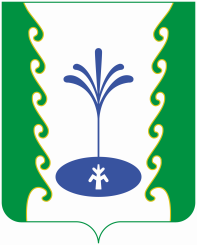 АДМИНИСТРАЦИЯСЕЛЬСКОГО ПОСЕЛЕНИЯБЕЛЬСКИЙ СЕЛЬСОВЕТМУНИЦИПАЛЬНОГО РАЙОНА ГАФУРИЙСКИЙ РАЙОНРЕСПУБЛИКИ БАШКОРТОСТАНАДМИНИСТРАЦИЯСЕЛЬСКОГО ПОСЕЛЕНИЯБЕЛЬСКИЙ СЕЛЬСОВЕТМУНИЦИПАЛЬНОГО РАЙОНА ГАФУРИЙСКИЙ РАЙОНРЕСПУБЛИКИ БАШКОРТОСТАН?АРАРПОСТАНОВЛЕНИЕ11 март 2015 й.№911 марта  2015 г.791 2 18 05030 10 0000 151Доходы бюджетов поселений от возврата иными организациями остатков субсидий прошлых лет791 2 07 05000 10 0000 180Прочие безвозмездные поступления в бюджеты поселений